Giornata di studi su“La ricerca psicologica … in-formazione”8-9 Aprile 2016Titolo del contributo da inviare entro e non oltre il 07.03.2016 all’indirizzo: tutorato.disfor@unict.it (carattere Times New Roman, 12 pt, maiuscolo, no-corsivo, no-grassetto)Nome e Cognome dell’Autore/i(carattere Times New Roman, 12 pt, maiuscolo, no-corsivo, no-grassetto)Num. MatricolaCurriculumClinico-riabilitativo  □;     Giuridico-sociale-istituzionale  □;     E-mail valida per la corrispondenza(carattere Times New Roman, 12 pt, minuscolo)Settore scientifico-disciplinare di afferenza del contributo:M-PSI/01  □;     M-PSI/02 □;    M-PSI/03  □;    M-PSI/04  □;    M-PSI/05 □;    M-PSI/06  □;                                M-PSI/07  □;    M-PSI/08  □;Dipartimento di Scienze della formazione 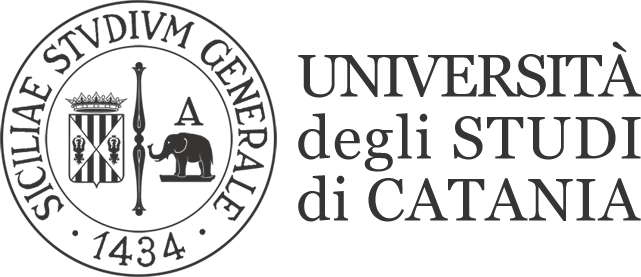 Codice ___________Abstract (in italiano)da inviare entro e non oltre il 07.03.2016 all’indirizzo: tutorato.disfor@unict.it(carattere Times New Roman, 12 pt, giustificato, interlinea singola)Parole-chiave (max cinque parole)Abstract (in english)Submission deadline 07.03.2016 to: tutorato.disfor@unict.it(font Times New Roman, 12 pt, justified text, single spacing)Key-words (max 5 words)Dipartimento di Scienze della formazione Codice  ___________04V / DEpartment of  EDUCATIONAL SCIENCES Codice  ___________DEpartment of  EDUCATIONAL SCIENCES Codice  ___________DEpartment of  EDUCATIONAL SCIENCES Codice  ___________